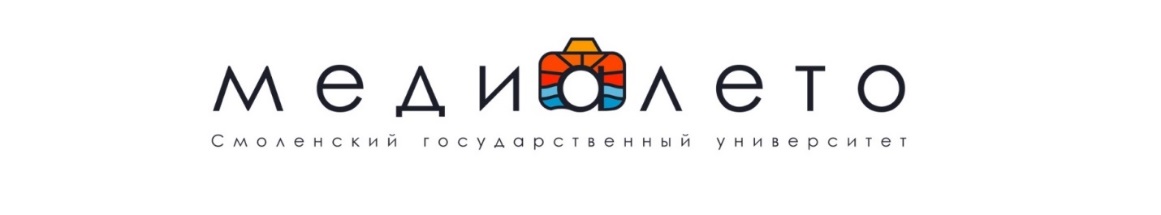 Программа школы(может изменяться)Понедельник, 20 июня До 12:00 — Заезд участников12:00 — Открытие летней школы, знакомство с участниками13:00 — Вводная лекция «Проектный менеджмент»14:00 — Обед14:30 — Работа по трекам. Первый мастер-класс (наставники). Распределение по командам16:00 — Кофе-брейк (полдник)16:15 — Продолжение работы по трекам17:00 — Тренинг по командообразованию18:00 — Верёвочный курс19:30 — УжинВторник, 21 июня09:00 — Завтрак09:30 — Сбор участников по трекам, разминка (игропрактики), включение в работу10:00 — Работа по трекам. Мастер-классы экспертов11:00 — Работа над проектами12:00 — Общий мастер-класс13:00 — Обед13:30 — Экскурсия-спектакль по СмолГУ15:00 — Работа над проектами в микрогруппах16:00 — Медиаполдник. Совместное обсуждение карьеры в медиасфере вместе со студентами и молодыми специалистами за чашкой чая17:00 — Работа над проектами в микрогруппах18:00 — Свечка. Обратная связь, подведение итогов дня19:00 — Ужин19:30 — Пешеходная экскурсия в формате «заметок на полях»Среда, 22 июня09:00 — Завтрак09:30 — Сбор участников по трекам, разминка (игропрактики), включение в работу
10:00 — Работа по трекам. Мастер-классы экспертов11:30 — Работа над проектами в микрогруппах13:00 — Обед14:00 — Общий мастер-класс15:30 — Психологический тренинг16:00 — Полдник16:15 — Психологический тренинг (продолжение)17:30 — Работа над проектами в микрогруппах18:30 — Свечка. Обратная связь, подведение итогов дня19:00 — Ужин19:30 — Интеллектуальная викторина «Умзаразум»Четверг, 23 июня09:00 — Завтрак09:30 — Сбор участников по трекам, разминка (игропрактики), включение в работу
10:00 — Общий мастер-класс11:00 — Экскурсии в редакции СМИ по группам13:00 — Обед14:00 — Работа над проектами в микрогруппах14:30 — Драфт (предзащита) проектов по направлениям15:45 — Полдник16:00 — Драфт (предзащита) проектов по направлениям (продолжение)17:00 — Работа над проектами в микрогруппах18:30 — Свечка. Обратная связь, подведение итогов дня19:00 — Ужин19:30 — Акустический концерт под открытым небом, кампус СмолГУПятница, 25 июня09:00 — Завтрак09:30 — Сбор участников по трекам, разминка (игропрактики), включение в работу
10:00 — Защита проектов13:00 — Обед14:00 — Подведение итогов, закрытие медиашколы, награждениеС 15:00 — Отъезд участников